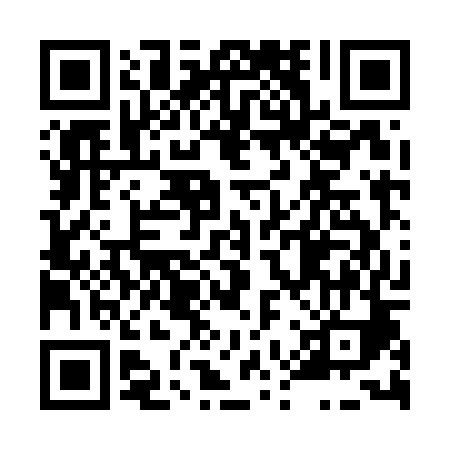 Prayer times for Brantice, Czech RepublicWed 1 May 2024 - Fri 31 May 2024High Latitude Method: Angle Based RulePrayer Calculation Method: Muslim World LeagueAsar Calculation Method: HanafiPrayer times provided by https://www.salahtimes.comDateDayFajrSunriseDhuhrAsrMaghribIsha1Wed3:055:2512:475:528:0910:192Thu3:025:2312:465:538:1010:223Fri2:585:2112:465:548:1210:254Sat2:555:2012:465:558:1310:285Sun2:525:1812:465:568:1510:306Mon2:495:1612:465:578:1710:337Tue2:465:1512:465:588:1810:368Wed2:425:1312:465:598:2010:399Thu2:395:1212:465:598:2110:4210Fri2:365:1012:466:008:2210:4511Sat2:325:0912:466:018:2410:4812Sun2:315:0712:466:028:2510:5113Mon2:305:0612:466:038:2710:5414Tue2:295:0412:466:048:2810:5415Wed2:295:0312:466:058:3010:5516Thu2:285:0112:466:058:3110:5617Fri2:285:0012:466:068:3210:5618Sat2:274:5912:466:078:3410:5719Sun2:274:5812:466:088:3510:5720Mon2:264:5612:466:098:3610:5821Tue2:264:5512:466:098:3810:5922Wed2:254:5412:466:108:3910:5923Thu2:254:5312:466:118:4011:0024Fri2:254:5212:466:128:4211:0025Sat2:244:5112:466:128:4311:0126Sun2:244:5012:476:138:4411:0227Mon2:244:4912:476:148:4511:0228Tue2:234:4812:476:148:4611:0329Wed2:234:4712:476:158:4711:0330Thu2:234:4612:476:168:4811:0431Fri2:234:4512:476:168:4911:04